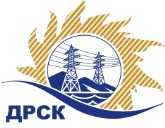 Акционерное Общество«Дальневосточная распределительная сетевая  компания»Протокол № 719/УКС-ВПЗакупочной комиссии по запросу предложений в электронной форме участниками которого могут быть только субъекты малого и среднего предпринимательства на право заключения договора: Заходы ЛЭП 110 кВ на ПС 220 кВ Рудная (строительство), (ООО "Албынский рудник"), филиал "АЭС"  закупка 1051.1 раздел 2.1.1.  ГКПЗ 201831807323791- ЕИС (МСП)КОЛИЧЕСТВО ПОДАННЫХ ЗАЯВОК НА УЧАСТИЕ В ЗАКУПКЕ: 2 (две) заявки.КОЛИЧЕСТВО ОТКЛОНЕННЫХ ЗАЯВОК: 0 (ноль) заявок.ВОПРОСЫ, ВЫНОСИМЫЕ НА РАССМОТРЕНИЕ ЗАКУПОЧНОЙ КОМИССИИ: О признании заявок соответствующими условиям Документации о закупке по результатам рассмотрения ценовых предложений.О ранжировке заявок О выборе победителя закупки.ВОПРОС 1 «О признании заявок соответствующими условиям Документации о закупке по результатам рассмотрения ценовых предложений»РЕШИЛИ:Признать ценовые предложения следующих Участников: 22719 – ООО «Амурэлектрощит», 22835 – ООО «ЭК «Светотехника» соответствующими условиям Документации о закупке и принять их к дальнейшему рассмотрению.ВОПРОС 2. О ранжировке заявок РЕШИЛИ:Утвердить расчет баллов по результатам оценки заявок:Утвердить ранжировку заявок:*п. 4.18.3 Документации о закупке «В случае если в нескольких заявках содержатся одинаковые условия (заявкам присвоен одинаковый итоговый балл), меньший порядковый номер (более высокое место в ранжировке) присваивается заявке, которая поступила ранее других заявок, на основании информации о поступлении заявок, отражаемой на ЭТП (по дате и времени последнего изменения заявки)»ВОПРОС 3. О выборе победителя закупки РЕШИЛИ:Признать Победителем закупки Участника, занявшего 1 (первое) место в ранжировке по степени предпочтительности для Заказчика: 22719 – ООО «Амурэлектрощит» с ценой заявки 4 573 000,00 руб. без учета НДС. Срок выполнения работ: с момента заключения договора не позднее 28 июня 2019. Условия оплаты: в течение 30 (тридцати) календарных дней с даты подписания актов выполненных работ. Окончательный расчет, за исключением обеспечительного платежа, если это предусмотрено условиями договора, Заказчик обязан произвести в течение 30 (тридцати) календарных дней с даты подписания Заказчиком акта приёмки законченного строительством объекта, по форме КС-11 или КС-14. Гарантийные обязательства: Гарантийный срок нормальной эксплуатации объекта (без аварий, нарушения технологических параметров его работы, работы в пределах проектных параметров и режимов) и работ устанавливается 60 (шестьдесят) месяцев с момента сдачи Объекта в эксплуатацию. Гарантийный срок на поставляемые Подрядчиком оборудование и материалы устанавливается с момента сдачи Объекта в эксплуатацию и составляет не менее 60 (шестидесяти) месяцев, если иное не установлено заводом изготовителем.Инициатору договора обеспечить подписание договора с Победителем не ранее чем через 10 (десять) календарных дней и не позднее 20 (двадцати) календарных дней после официального размещения итогового протокола по результатам закупки.Победителю закупки в срок не позднее 3 (трех) рабочих дней с даты официального размещения итогового протокола по результатам закупки обеспечить направление по адресу, указанному в Документации о закупке, информацию о цепочке собственников, включая бенефициаров (в том числе конечных), по форме и с приложением подтверждающих документов согласно Документации о закупке.Коврижкина Е.Ю.(4162) 397-208город  Благовещенск«08» февраля 2019 года№п/пИдентификационный номер УчастникаДата и время регистрации заявки2271917.01.2019 03:572283517.01.2019 10:19Критерий оценки (подкритерий)Весовой коэффициент значимостиВесовой коэффициент значимостиКоличество баллов, присужденных заявке по каждому критерию / подкритерию
(с учетом весового коэффициента значимости) Количество баллов, присужденных заявке по каждому критерию / подкритерию
(с учетом весового коэффициента значимости) Критерий оценки (подкритерий)критерия подкритерия22719 – ООО «Амурэлектрощит»22835 – ООО «ЭК «Светотехника»Критерий оценки 1: Цена договора90%-//-0,000,00Критерий оценки 2: Квалификация (предпочтительность) участника10%-//-0,500,50Подкритерий 2.1: Отсутствие за предшествующие дате окончания подачи заявок 12 месяцев, вступивших в законную силу и не обжалованных Участником судебных актов, которыми установлен факт неисполнения (ненадлежащего исполнения) Участником обязательств по договорам, в которых он выступает поставщиком (поставщиком, подрядчиком, исполнителем) повышает предпочтительность-//-100%5,005,00Итоговый балл заявки 
(с учетом весовых коэффициентов значимости)Итоговый балл заявки 
(с учетом весовых коэффициентов значимости)Итоговый балл заявки 
(с учетом весовых коэффициентов значимости)0,50,5Место в ранжировке (порядковый № заявки)Наименование Участника и/или идентификационный номерДата и время внесения изменений в заявкуИтоговая цена заявки, 
руб. без НДС Возможность применения приоритета в соответствии с 925-ПП1 место*22719 – ООО «Амурэлектрощит»17.01.2019 04:034 573 000,00нет2 место22835 – ООО «ЭК «Светотехника»18.01.2019 04:534 573 000,00нетСекретарь Закупочной комиссии: Елисеева М.Г.   _____________________________